Sage Plant - Common Sage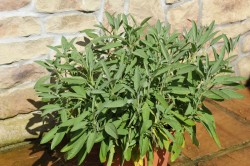 Salvia officinalisRecommended by the RHS to be an excellent attractant and nectar source for bees and other beneficial insects.Perennial.Hardy evergreen.Reaches 24 - 32" (60 - 80 cm).Likes a sunny position sheltered from the wind.Prefers light, well drained, slightly chalky (alkaline) soil (do not overwater).Flowers May - July with purple/pink flowers.Avoid planting in close proximity to Rosemary. Rosemary and Sage do not 'get on' and the Sage will at best struggle, at worst die off!Culinary Uses.Good for stuffing pork and chicken.Makes a nice butter.Can be used in salads.Used for making sage vinegar.Good in stews and soup.Medicinal Uses.Excellent for helping digest fatty foods.Disinfectant and antifungal properties.Contains oestrogen.Can help combat diarrhoea.Can be used as a teeth whitener. or as a mouthwash to help mouth ulcers, inflamed gums, laryngitis and tonsillitis.The seeds can be infused in water to remove foreign matter from your eyes.Can soothe tired muscles.Can be used as a blood tonicSuppresses sweating (so can be useful for hot flushes during menopause).Will help strengthen your nervous system.Can help soothe coughs, colds and rheumatism.Can be used to help insect bites and skin infections.Can improve your memory!Other Uses.Is sometimes used in decoration such as wreaths.Discourages insects particularly from laundry.Deodorizes animal and cooking smells when burnt.Can be used in a conditioner to darken grey hair.